								Contact Info: 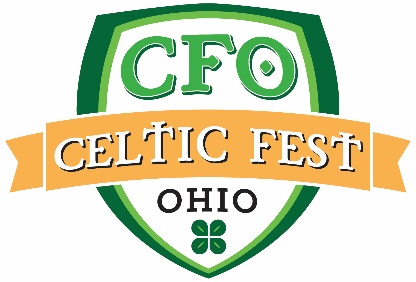 Cheryl Bucholtz, Marketing Director(513) 897-7000, Ext. 242 | cheryl@brimstoneandfirellc.comJim Bucher, Media Coordinator(937) 274-2882 | buchtvguy@gmail.comFOR IMMEDIATE RELEASECELTIC FEST OHIO RETURNS TO RENAISSANCE PARK IN JUNEHARVEYSBURG, Ohio (February 27, 2018)Dates/Times: Friday, June 15 – 6pm to 10pmSaturday, June 16 – 12pm to 11pmSunday, June 17 – 10am to 6pmNews Facts: Event to be held June 15, 16, and 17 at Renaissance Park, the home of the Ohio Renaissance Festival, in Harveysburg, Warren CountyFive stages featuring a variety of traditional Celtic tunes, Celtic Rock, and dancing  The Elders, Off Kilter, Albannach, The Fighting Jamesons, Poor Man’s Gambit, and Father Son & Friends head the music line-up. The 42nd Royal Highlanders – Scottish military encampment Border Collie herding demonstrations with Alan MillerThe Misplaced Vikings – historic Viking encampment featuring a 40-foot educational shipMcGovern Ceili Dancers, Cincinnati Highland Dancers, and Richens-Timm Dayton, featured on the Dance StageThe Cincinnati Caledonian Pipes & Drums, Miami Valley Pipes & Drums, and the 42nd Royal Highlanders Band of Music will parade around the festival site.  Friday, June 15 is $5 Friday sneak peek with music on the Main Stage starting at 7pm and Shamrock Shenanigans to benefit Have a Heart to Save a Heart foundation. Friday, June 15 also features a Guinness etching event ($25) at the Guinness Tent – Limited to 75 people, registration starts at 6pmEnjoy a wide variety of food items from traditional Scottish, Irish, and English to American Fare. Browse the marketplace featuring unique items made with a Celtic flare – pottery, jewelry, kilts, home décor, clothing and more. Tickets available for Saturday and Sunday online at www.celticfestohio.com.  Daily Admission or Weekend Passes available. For more information on the 2018 Celtic Fest Ohio visit www.celticfestohio.com. Shamrock Shenanigans:Friday, June 15 – Registration starts at 6pm at the event or online at www.celticfestohio.com. A fun obstacle-style course challenge to benefit a local charity, Have a Heart to Save a Heart.  Compete with, or against, your friends and see who has what it takes to be crowned the Official Shenanigators of Celtic Fest Ohio 2018! More information available at www.celticfestohio.com. Tastings:Saturday and Sunday in the Guinness TentAll tastings are $18 and will feature up to 6 varieties with a pint/glass of your favorite at the end.Guinness – 1pmCider – 3pmMead – 5pmAbout Us:The tradition continues in June! Featuring 5 stages, over 20 acts and special events, there is something for everyone. Kick off the summer Celtic festival season with us on the grounds of the Ohio Renaissance Festival at Renaissance Park. For more information, please visit www.celticfestohio.com.  Multimedia Links:Like Celtic Fest Ohio on Facebook to stay up to date on the latest news!Join the conversation by following Celtic Fest Ohio on Twitter @CelticFestOhio and by using the official event hashtag: #CelticFestOhioFollow Celtic Fest Ohio on Instagram at @CelticFestOhio and share your favorite photos of the event by using the official event hashtag: #CelticFestOhioReferenced Links:Celtic Fest Ohio: www.celticfestohio.comFacebook: www.facebook.com/CelticFestOhio@CelticFestOhio: www.twitter.com/CelticFestOhio@CelticFestOhio: www.instagram.com/CelticFestOhio###